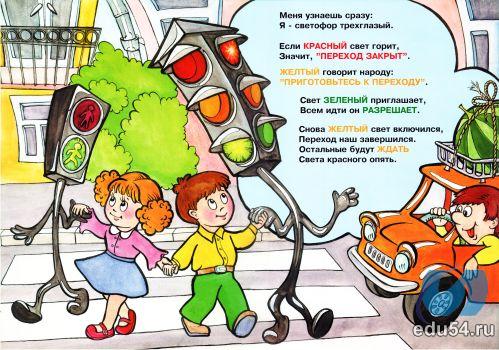 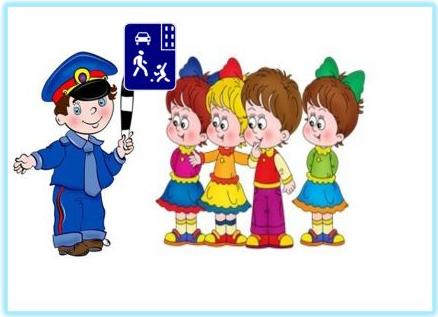 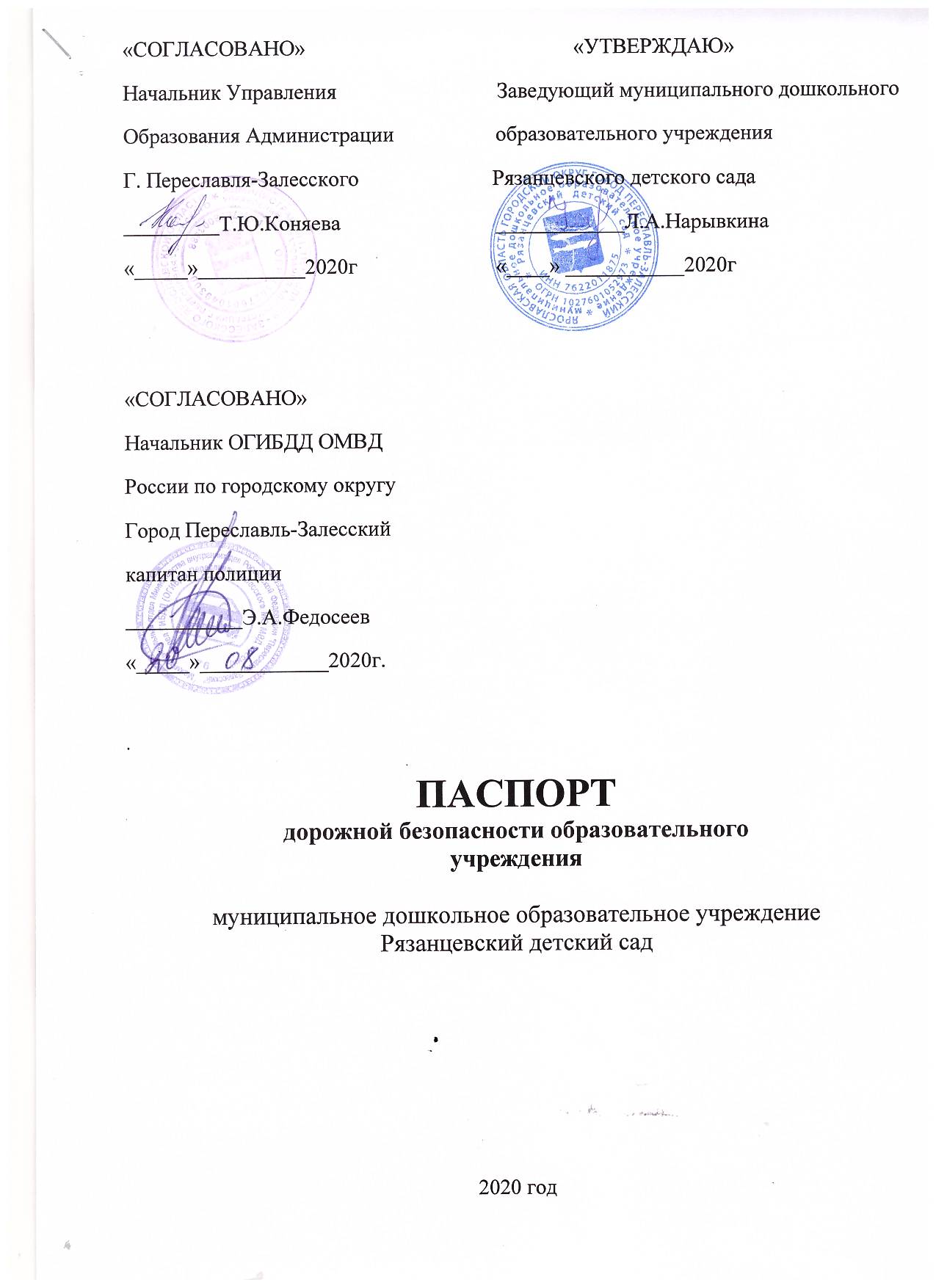 «СОГЛАСОВАНО»                                                  «УТВЕРЖДАЮ»Начальник Управления                              Заведующий муниципального дошкольногоОбразования Администрации                   образовательного учрежденияГ. Переславля-Залесского                         Рязанцевского детского сада_________Т.Ю.Коняева                             ____________Л.А.Нарывкина«_____»__________2020г                          «____» ___________2020г«СОГЛАСОВАНО»Начальник ОГИБДД ОМВДРоссии по городскому округуГород Переславль-Залесскийкапитан полиции___________Э.А.Федосеев«_____»____________2020г..ПАСПОРТдорожной безопасности образовательного учреждениямуниципальное дошкольное образовательное учреждение  Рязанцевский детский сад                                                2020 год                             Общие сведенияМУНИЦИПАЛЬНОЕ ДОШКОЛЬНОЕ ОБРАЗОВАТЕЛЬНОЕ УЧРЕЖДЕНИЕ РЯЗАНЦЕВСКИЙ ДЕТСКИЙ САДТип ОУ: дошкольное образовательное учреждение, бюджетное учреждениеЮридический адрес ОУ: 152006 Ярославская область Переславский район поселок Рязанцево улица Гагарина дом 14Фактический адрес ОУ: 152006 Ярославская область Переславский район поселок Рязанцево улица Гагарина дом 14Заведующий МДОУ: 		Нарывкина Людмила Александровна					8 (48535) 4-22-96Ответственные работники образования муниципального органа образования: главный специалист МУ ЦОФ 		Войдилова Алена Александровна          8(48535) 3-23-52			          Старший инспектор по пропаганде безопасности дорожного движения ОГИБДД ОМВД России по городскому округу город Переславль-Залесского 	 	 капитан полиции Хохлова Любовь Викторовна			8 (48535) 3-22-55Ответственные работники за мероприятия по профилактике детского травматизма: заведующий МДОУ Рязанцевского детского сада	Нарывкина Людмила Александровна                        8(48535) 4-22-96Количество воспитанников: 40 (сорок )Наличие уголка БДД: одинНаличие автобуса в МДОУ детский сад: нетВладелец автобуса: нетРежим работы МДОУ: 3 группы работают с 7.30 до 17.30 при 10-часовом пребывании ребёнка в МДОУТелефоны оперативных служб:ПОЛИЦИЯ 02, 3-19-89Скорая помощь 03ГО и ЧС 3-23-42ФСБ 3-14-02Переславский филиал ГП «Ярдормост»          2-29-19ЕДДС 2-00-12СодержаниеПлан-схемы образовательного учреждения:Район расположения ОУ, пути движения транспортных средств и воспитанников;Общие сведенияIII. Приложения. План-схема МДОУ Рязанцевского детского садаСхема расположения образовательного учреждения500мУсловные обозначенияРасположение  здания МДОУ Рязанцевского  детского сада Жилая зонаТерритория детского сада Маршрут движения воспитанников АмбулаторияИнформация об обеспечении безопасности перевозок детей специальным транспортным средством (автобусом) МОУ Рязанцевская СШОбщие сведенияМарка ПАЗ, школьный автобусМодель 32053-70Государственный регистрационный знак О330РМ76Год выпуска 2009Соответствие конструкции требованиям, предъявляемым к школьным автобусам соответствуетСведения о водителе автобусаОрганизационно-техническое обеспечениеЛицо, ответственное, за обеспечение безопасности дорожного движения:  Сергеева Ирина Николаевна, на основании Диплома о профессиональной переподготовки № 180000366316 от 18.07.2019г, по программе «Безопасность дорожного движения» Квалификация – Специалист, ответственный за обеспечение безопасности дорожного движения.Организация проведения предрейсового медицинского осмотра водителя осуществляет фельдшер Емелина Ольга Александровна основании Сертификата №0876270013363, действительного до 07.04.2025г,  удостоверения от 21.02.2017 г., сроком на 5 лет.Организация проведения предрейсового технического осмотра транспортного средства осуществляет Опекунов Анатолий Николаевич, механик на основании Диплома о профессиональной переподготовке № 00017700 от 30.11.2018г. по программе «Эксплуатации транспортного электрооборудования и автоматики автомобильного и городского наземного электрического транспорта» Квалификация – Контролер технического состояния автомобильного и городского наземного электрического транспортаДата очередного технического осмотра 15.02.2021г.Место стоянки автобуса в нерабочее время: Ярославская область, Переславский район, с.Дубровицы, ул.Щековица, дом 9 Сведения о владельцеЮридический адрес владельца: 15206 Ярославская область Переславский район п.Рязанцево, ул. Большая Октябрьская, д.60Фактический адрес владельца: : 15206 Ярославская область Переславский район п.Рязанцево, ул. Большая Октябрьская, д.60Телефон ответственного лица: директор 8(48535)4-21-69Сведения об организациях, осуществляющих перевозку детей специальным транспортным средством (автобусом)Перевозка осуществляется школьным автобусом МОУ Рязанцевская СШРекомендуемый список контактов организаций, осуществляющих перевозку детей специальным транспортным средством (автобусом).Сведения о ведении журнала инструктажаИмеется          6.Отклонение от маршрута в целях заправки транспортного средстваАдрес АЗС г.Переславль-Залесский, АЗС 45, АЗС 46Расстояние до АЗС 46-50 кмПериодичность заправки транспортного средства в неделю 3-4 раза Маршрут движения школьногоавтобуса МОУ  Рязанцевской  СШ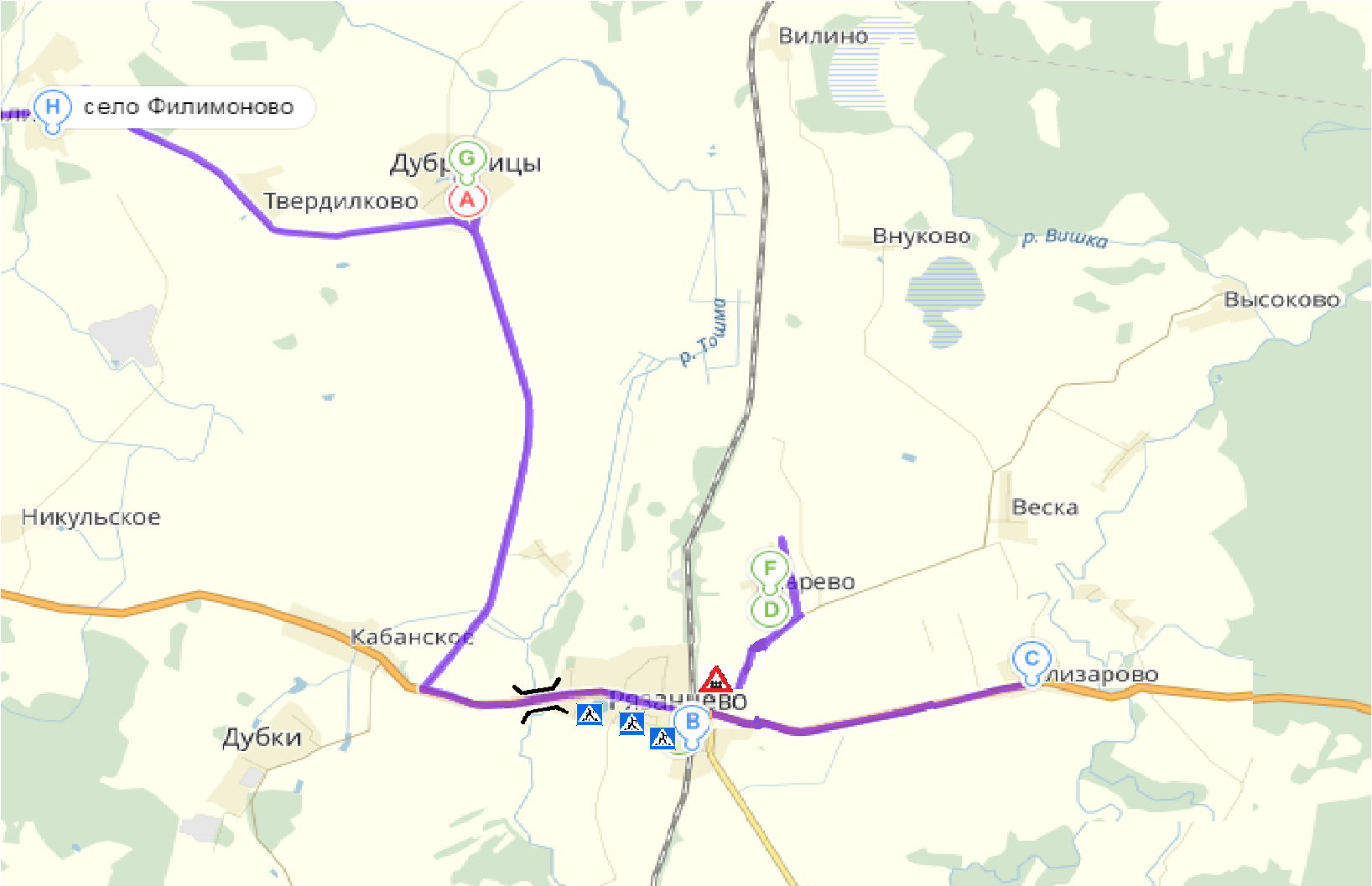 Безопасное расположение остановки автобуса у МДОУ Рязанцевский детский сад 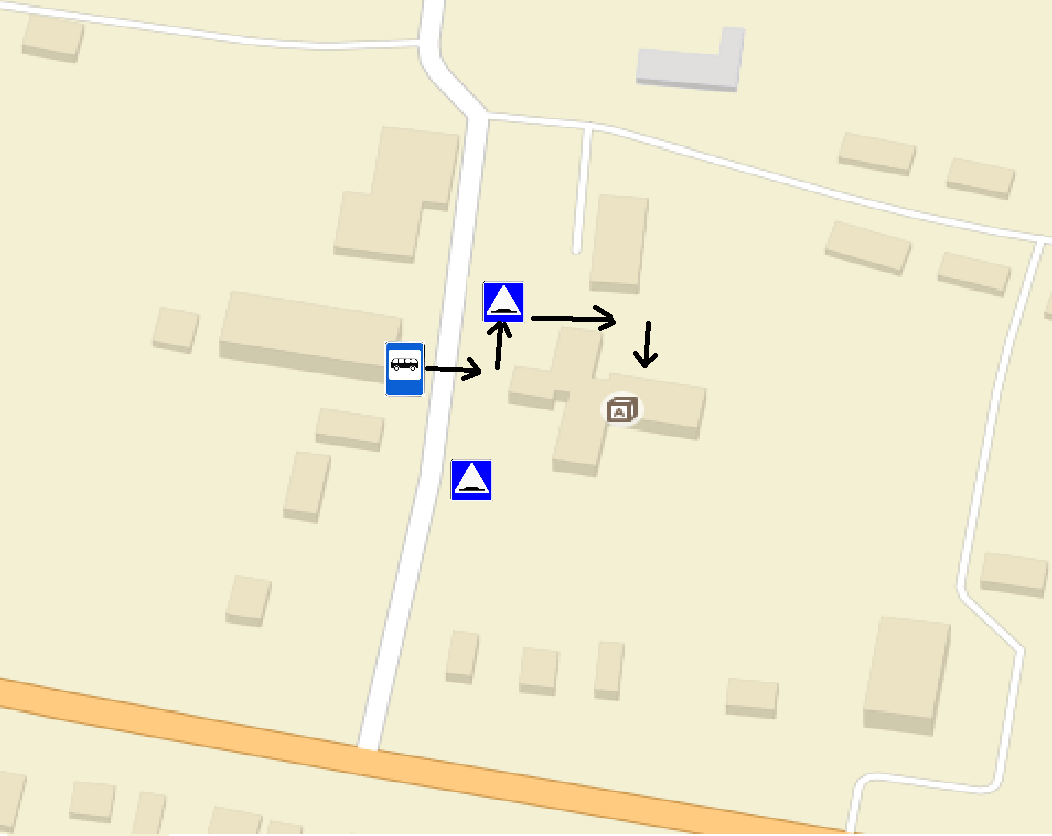 Фамилия, имя, отчествоПринят на работуСтаж в категории DДата предстоящего осмотраПериод проведения стажировкиПовышение квалификацииДопущенные нарушения ПДДТимофеев Валерий Александрович17.08.2020г.20годаАвгуст 2020г.Ежегодная 20-часовая программаПрофессиональной подготовки водителейнет